STABILIZATION NOTIFICATION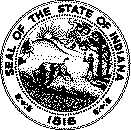 State Form 56646 (R2 / 7-23)FAMILY AND SOCIAL SERVICES ADMINISTRATION DIVISION OF DISABILITY AND REHABILITATIVE SERVICES VOCATIONAL REHABILITATION (VR) SERVICESThe participant, employment consultant, and VR counselor must communicate regarding stabilization prior to submission of this form.Stabilization date (month, day, year):	Has the participant reached his or her greatest level of independence?Monthly summaries should show that the participant has reached his or her greatest level of independence. Are natural supports in place? Will there be new tasks or hours? Has the EC faded supports as much as possible? Provide additional comments or notes below:Are there any concerns that may affect job retention? Now or in the future?Examples may include assistive technology or transportation. Other concerns may include health, benefits or behavior. Identify the concern(s) and plans to address each topic.Will the participant use extended services to maintain employment? Please select all that apply:5.  Who will be the provider for extended services? *If seeking VR Youth Extended Services, please complete the following. To be eligible for VR Youth Extended Services, a participant must be twenty-four (24) years old or younger, and have qualified for VR as most significantly disabled (MSD). To receive VR Youth Extended Services, the participant must be unable to receive support from any other source. If seeking this service, confirm the participant meets these conditions. Participant is twenty-four (24) years old or younger. Participant is most significantly disabled (MSD). Adequate natural supports are unavailable (please explain)  No other funding options are available (please explain) Participant:Employment Consultant (EC):Date of SubmissionEC Contact Information:VR IdentificationNumber:VR Counselor:Did employer offer healthcare benefits package?Did employer offer healthcare benefits package?Number of Hours participant is working:Hourly wage participant is currently receiving:    No extended services needed Natural supports Bureau of Developmental Disabilities Services (BDDS) Extended Services  Medicaid Rehabilitation Option (MRO) VR Youth Extended Services* Other (please specify) 